日時　　平成２９年7月１５日(土)、１６日（日）、２３日（日）　10：00～17：15、3日間通じて参加場所　　三重県身体障害者総合福祉センター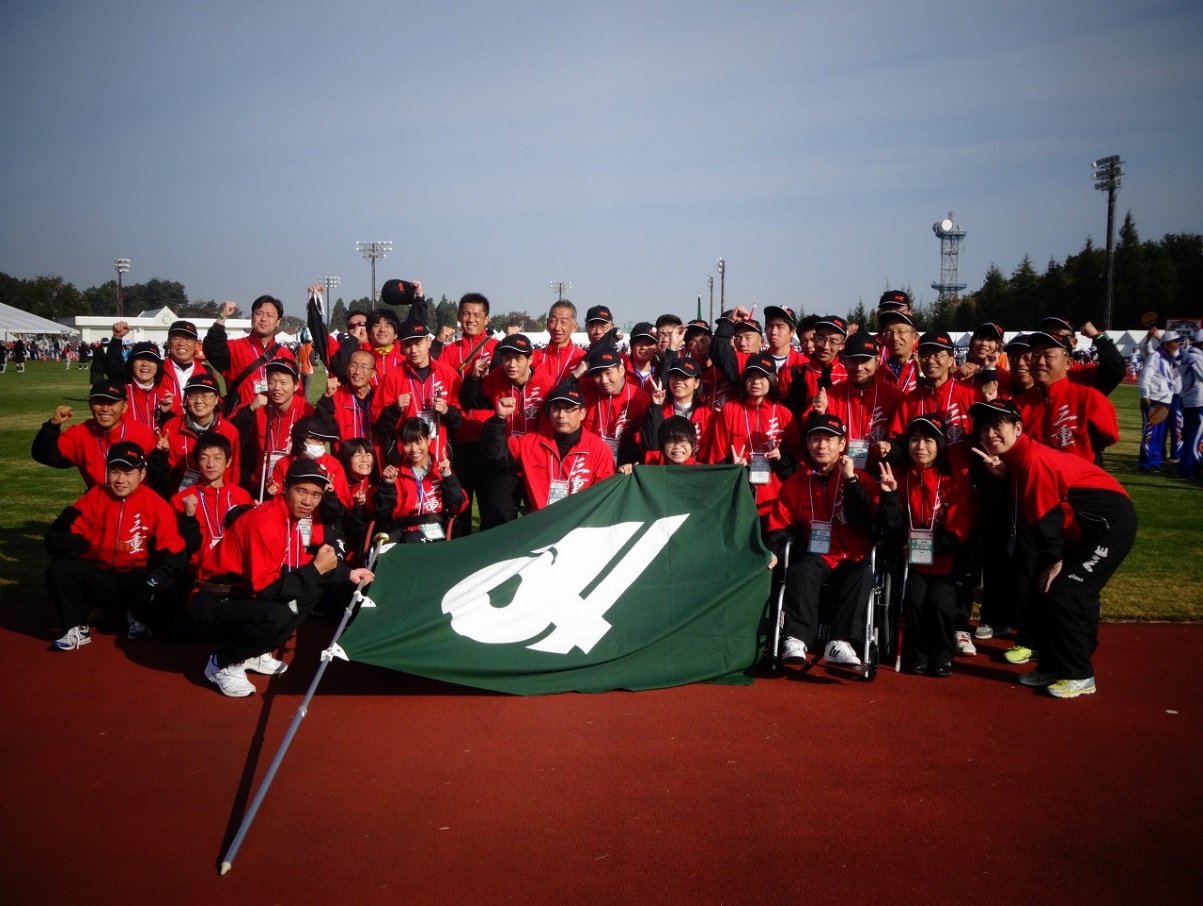 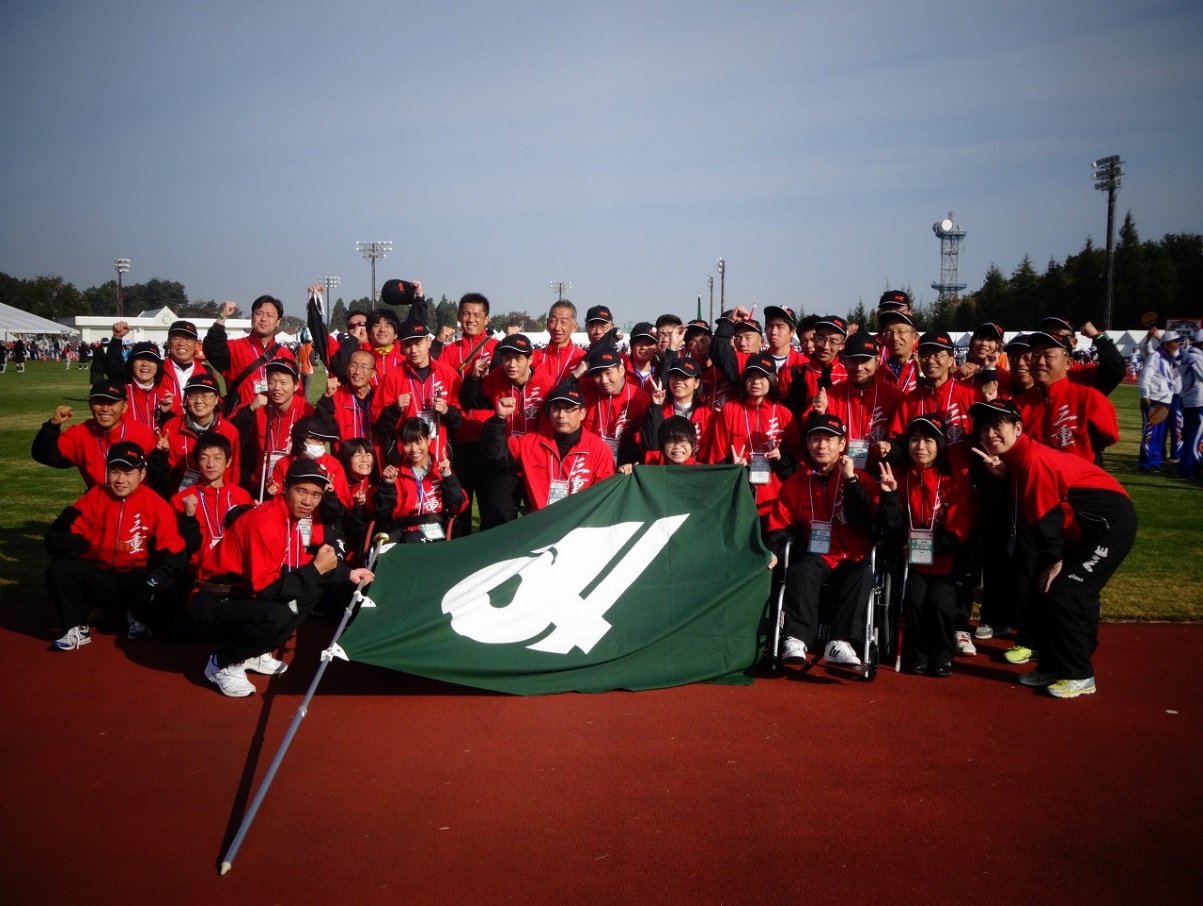 定員　　６０名　(定員になり次第締切り)受講料　　無料テキスト　　３,５00円（指導教本・競技規則集代）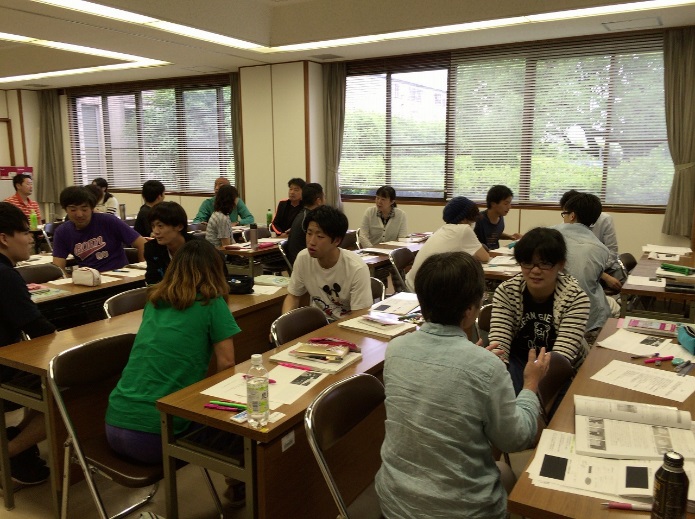 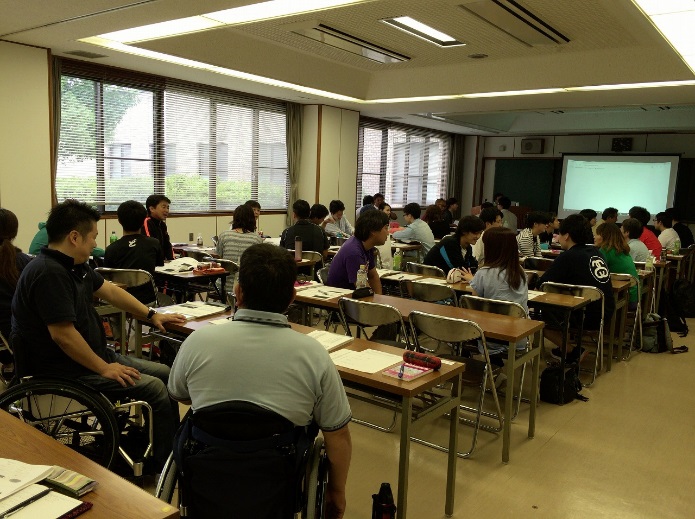 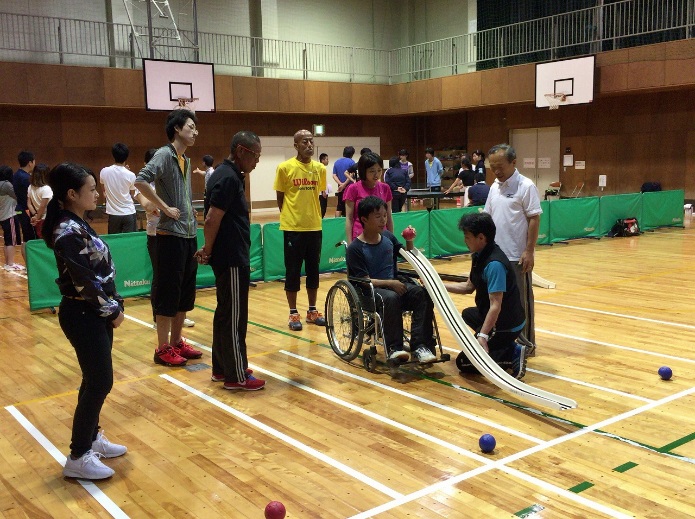 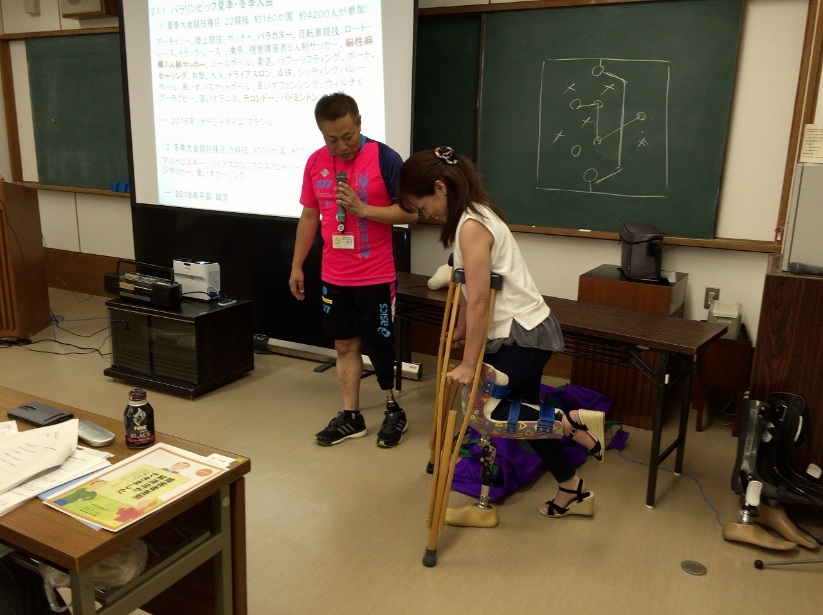 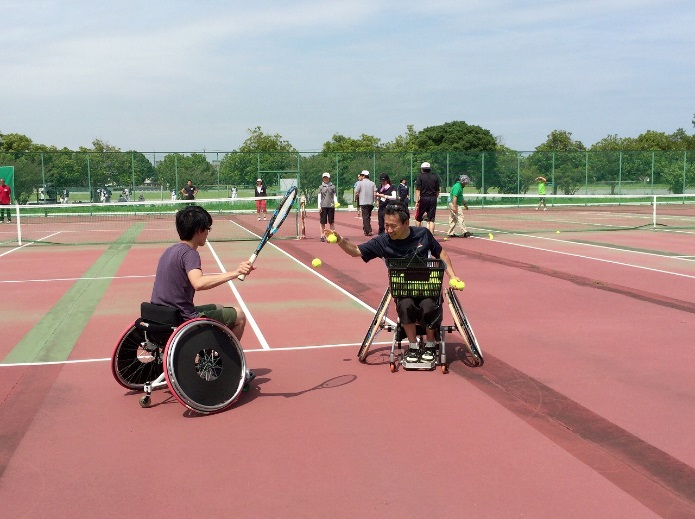 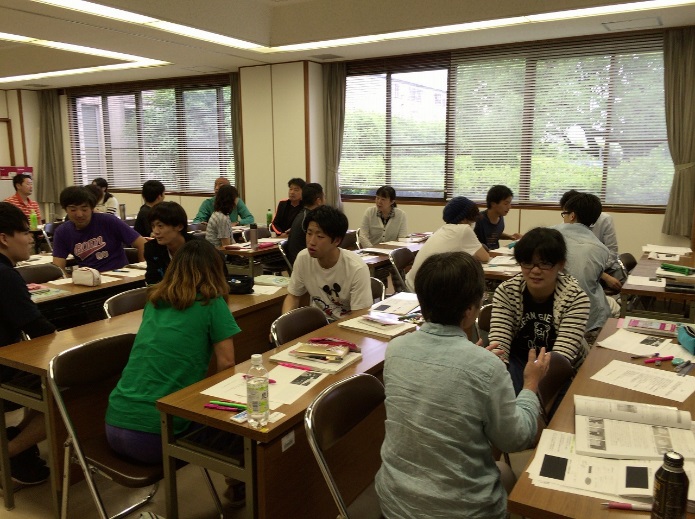 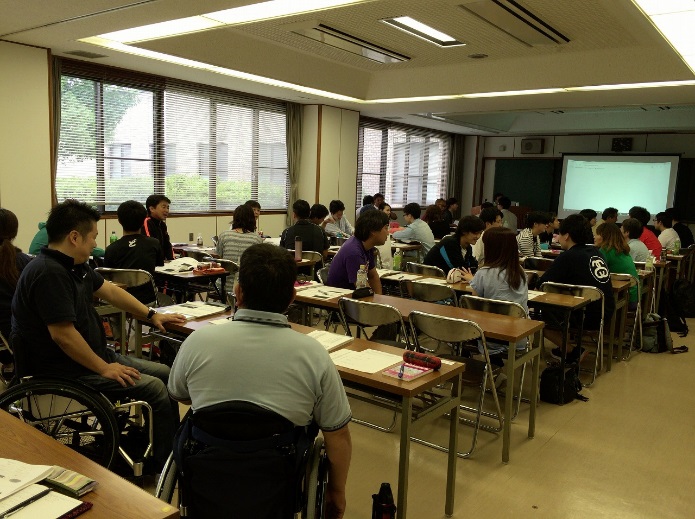 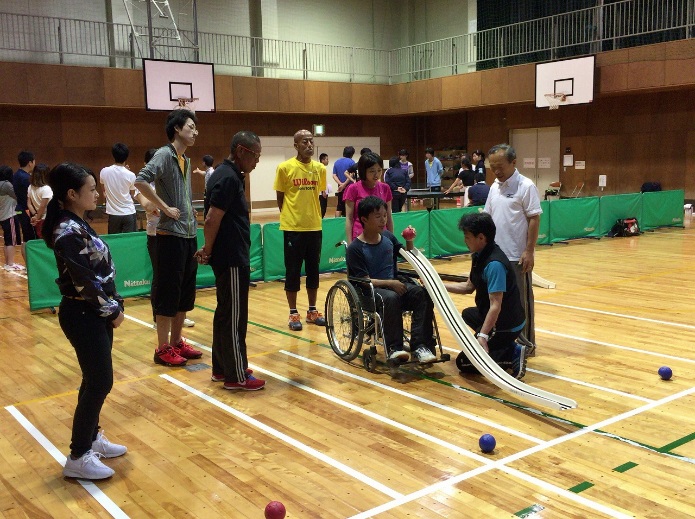 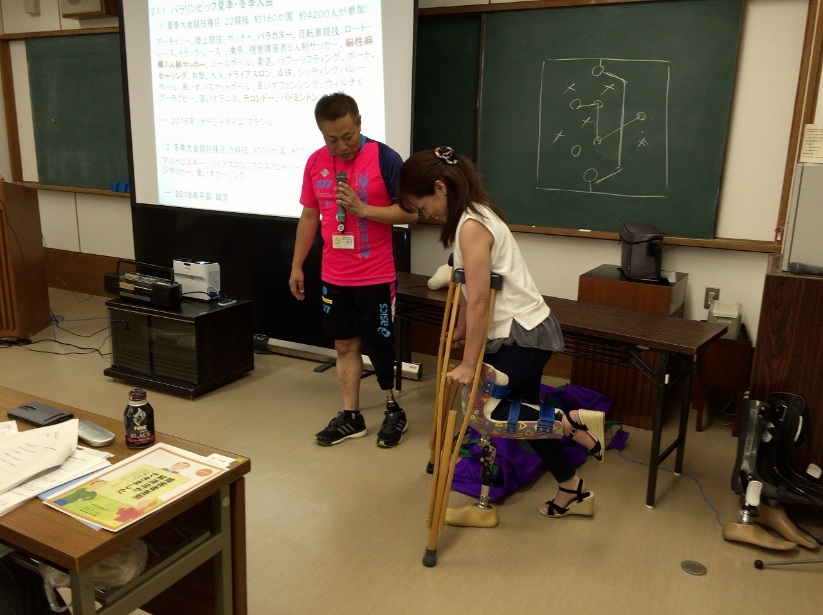 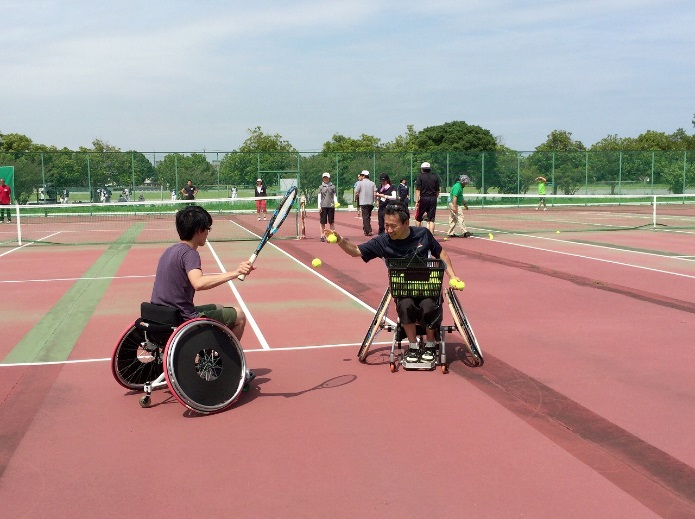 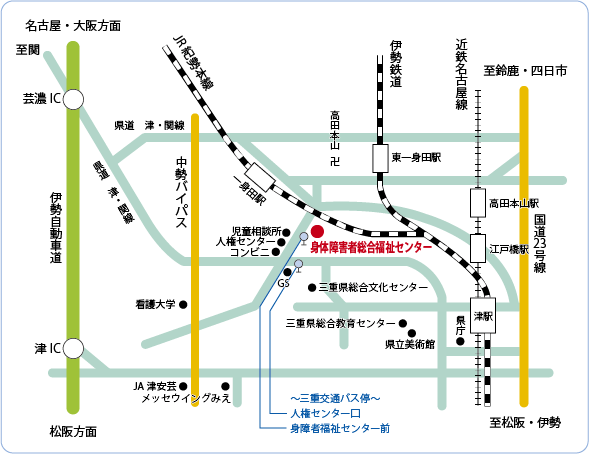 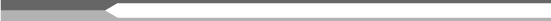 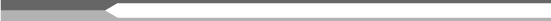 A3サイズです。印刷に気をつけて！